Выписка из реестра российской промышленной продукцииРеестровая запись № 2350\4\2020Дата внесения в реестр: 25.11.2020Наименование юридического лица (фамилия, имя, отчество (при наличии) индивидуального предпринимателя):ООО "Русский Дом Канцелярии"Идентификационный номер налогоплательщика: 3106007530Основной государственный регистрационный номер юридического лица) (Основной государственный регистрационный номер индивидуального предпринимателя): 1153114000049Заключение № 90852/13 от 25.11.2020 (срок действия 24.11.2021).Наименование производимой промышленной продукцииКод промышленной продукции 
по ОК 034 2014 (ОКПД2)Код промышленной продукции 
по ТН ВЭД ЕАЭСИнформация о совокупном количестве баллов за выполнение (освоение) на территории Российской Федерации таких операций (условий)Информация о соответствии количества баллов достаточного для целей закупок промышленной продукцииКраска штемпельная ("BERLINGO"; "STILSI"; "Attomex"; "deVENTE"; "KWELT"; "Attache"; "Русский Дом Канцелярии"; "BRAUBERG"; "Hatber")20.30.23215 00 000 0--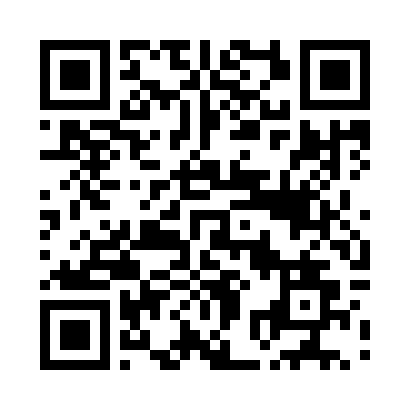 Сформирована с помощью ГИСП
14:12, 05.04.2021 г.